Publicado en Barcelona el 25/04/2016 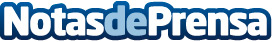 La compra de vehículos usados: ¿Ganga o trampa?Comprar un coche nuevo supone una gran inversión y, por eso, muchos conductores se decantan por la compra de coches de segunda mano aunque, a veces, puede resultar un tanto insatisfactoria cuando dichos vehículos esconden vicios ocultos.Datos de contacto:Adriana MeleroAbogados365.com reúne a más de 8000 profesionales de la abogacía que ofrecen sus servicios en toda la geografía española.Nota de prensa publicada en: https://www.notasdeprensa.es/la-compra-de-vehiculos-usados-ganga-o-trampa Categorias: Derecho Telecomunicaciones Automovilismo Consumo Industria Automotriz http://www.notasdeprensa.es